浙商大MBA学术论文提交开题报告使用说明浙江工商大学MBA学院2021年10月一、登录地址与进入论文系统http://mbaxy.zjgsu.edu.cn/jw/Login.aspx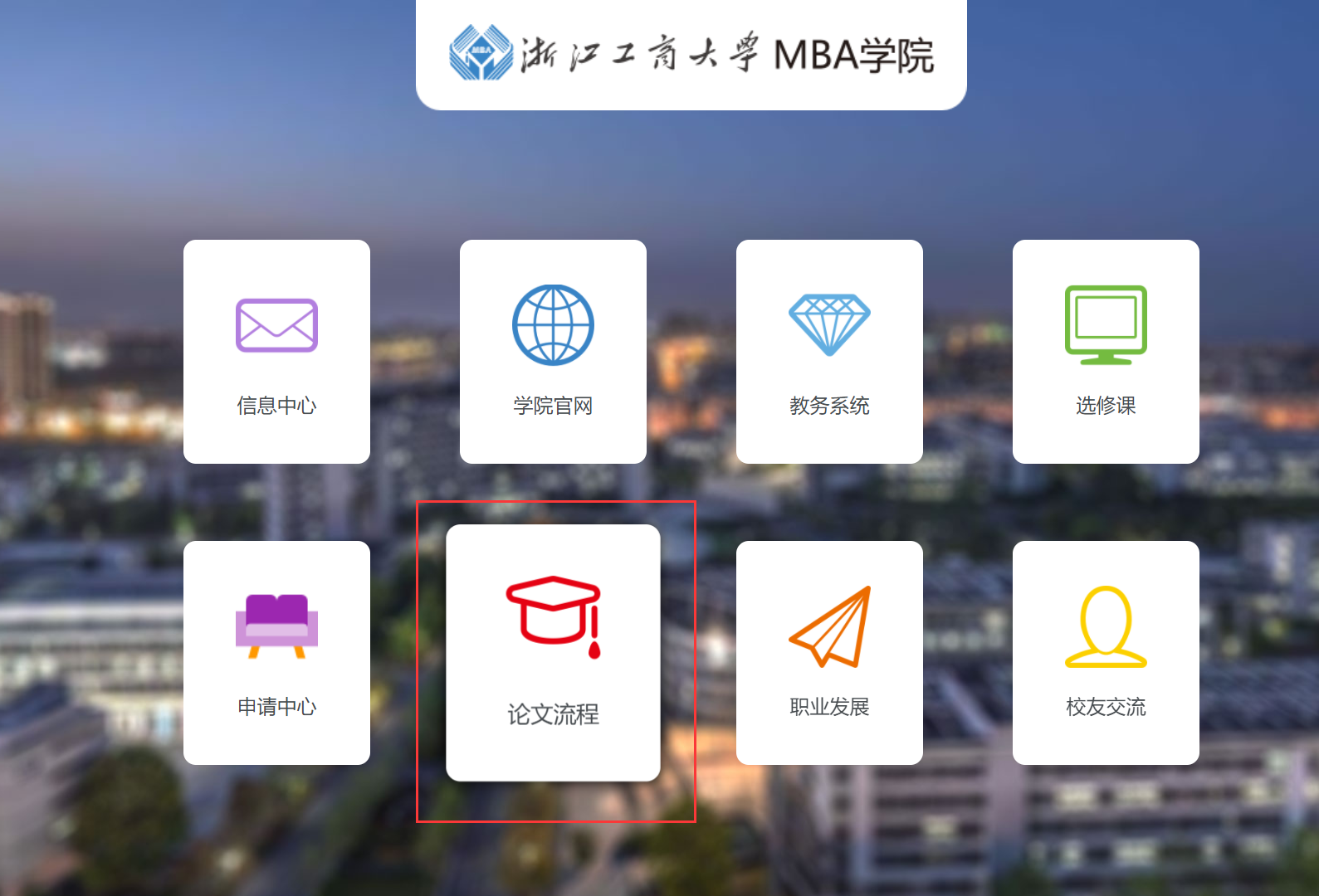 二、查看截止时间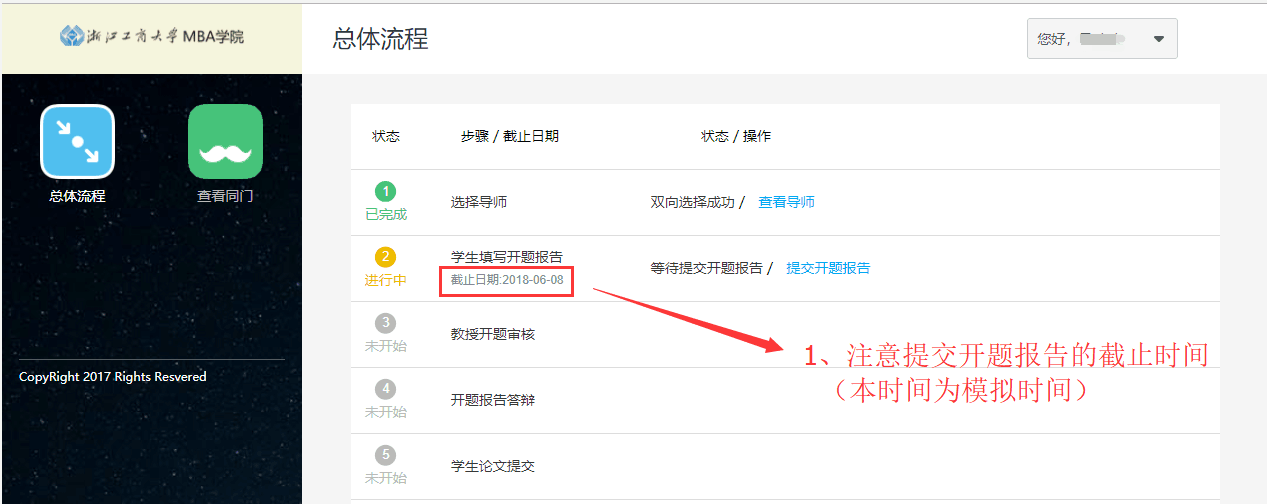 三、提交开题报告：按3、4、5编号顺序操作（上传开题报告必须是.docx的文件格式）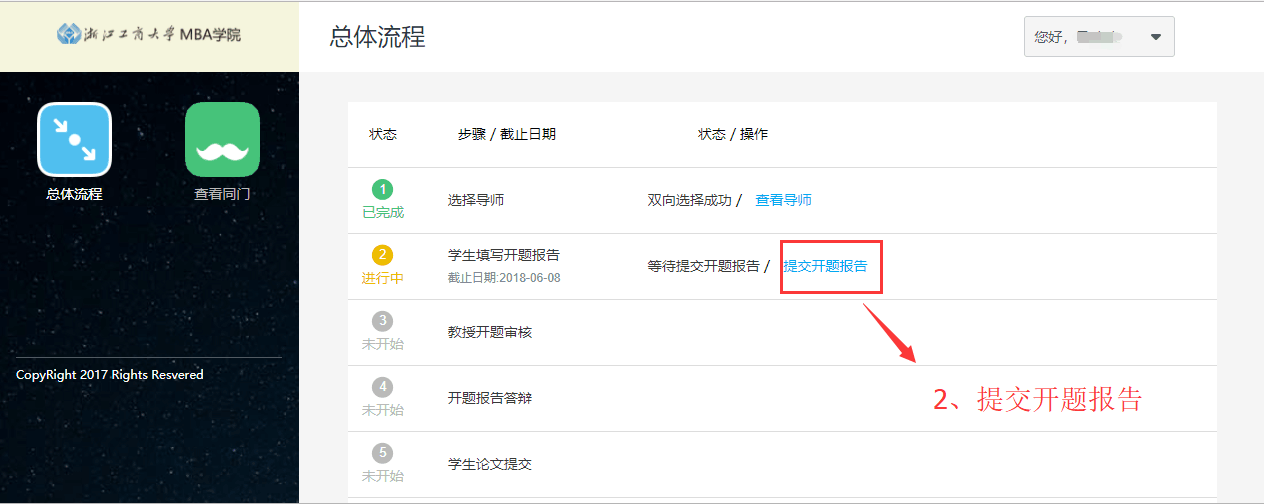 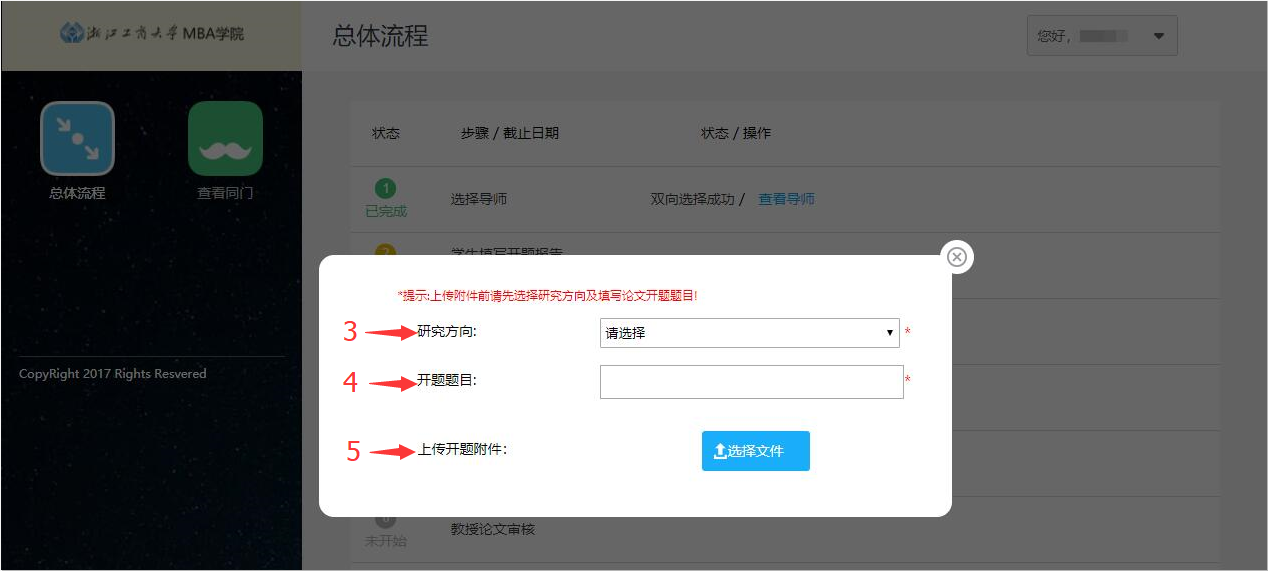 四、等待导师审核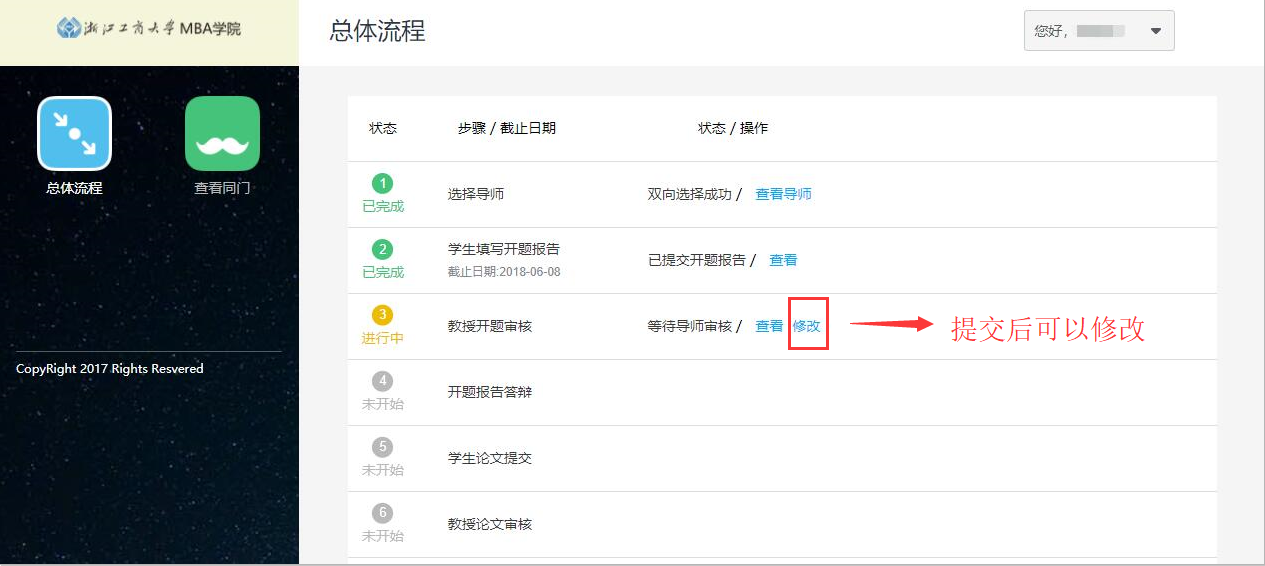 